22 февраля в средней группе №2 было проведено практическое занятие по ОБЖ "Опасность вокруг нас". В процессе занятия дети в игровой форме ознакомились с опасными предметами, к каким последствиям могут привести неправильное обращение с ними. С ребятами вспомнили правила поведения на дороге, сигналы светофора.Провелась профилактическая беседа "Полезный и опасный огонь". Ребята, узнали о том, как спастись от огня в случае возгорания. В конце занятия дети разделились по тематическим группам: 1 группа поиграла в игру "Вызови пожарных", 2 группа собирала пазлы "правила безопасного поведения на дороге", 3 группа занималась раскрашиванием "пожарная безопасность".
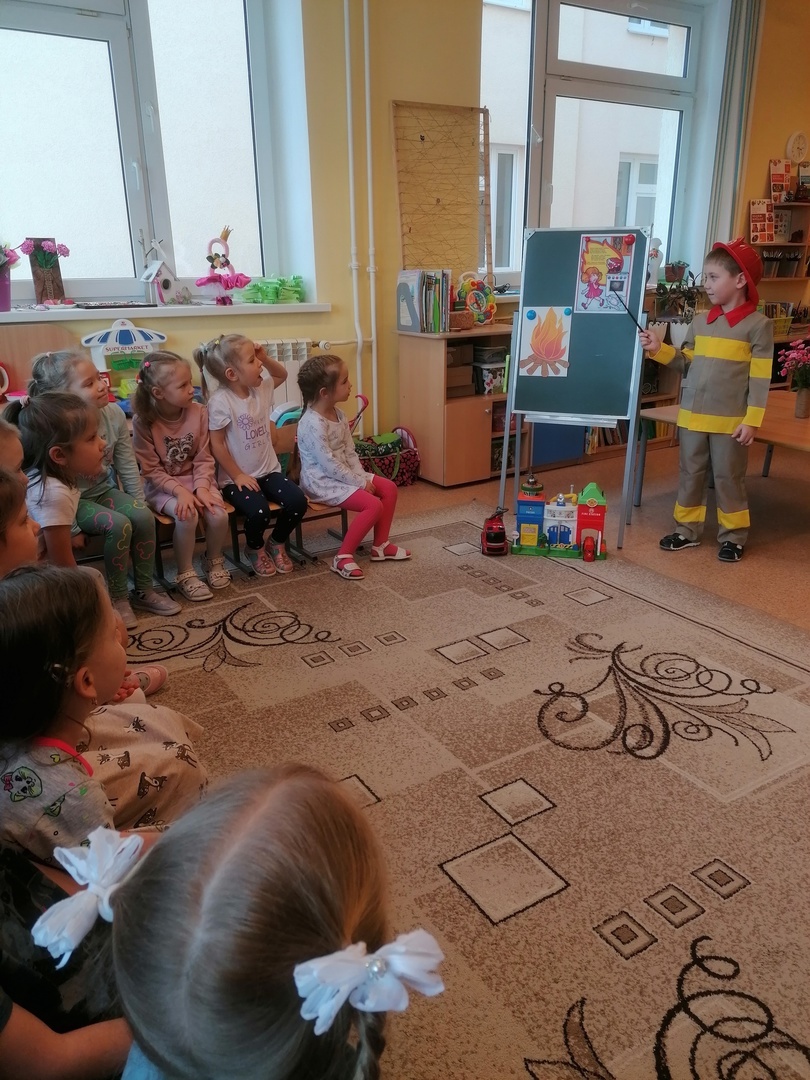 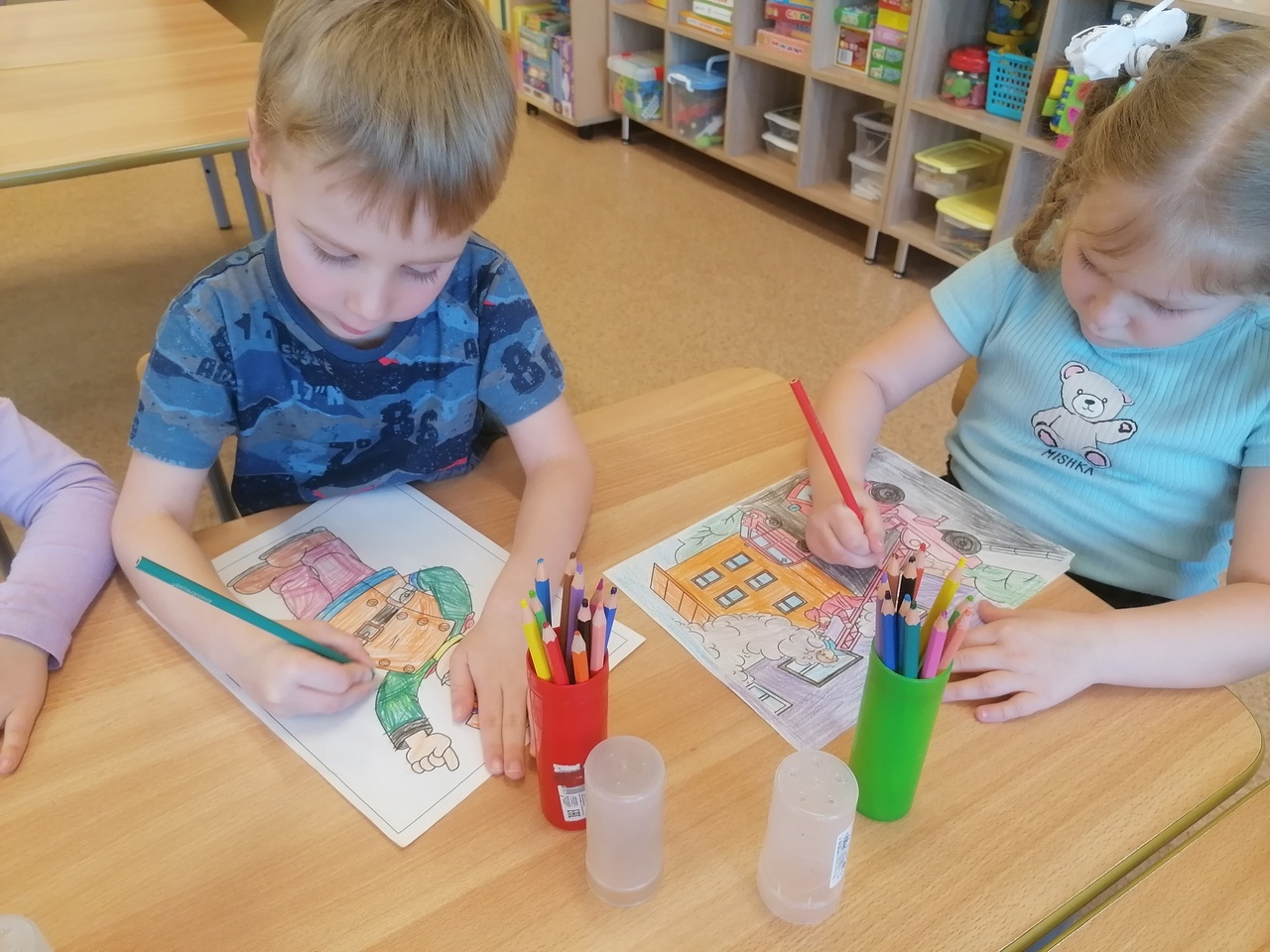 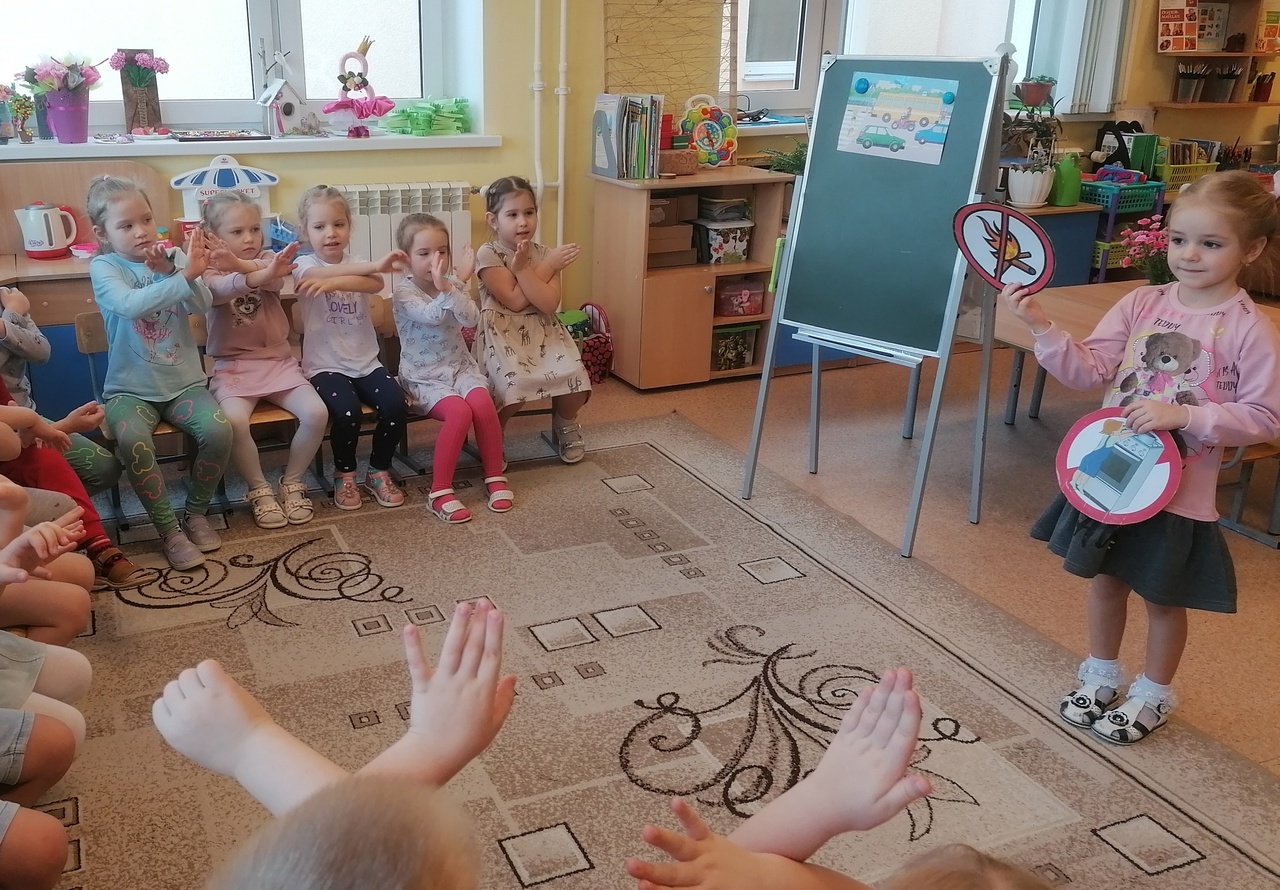 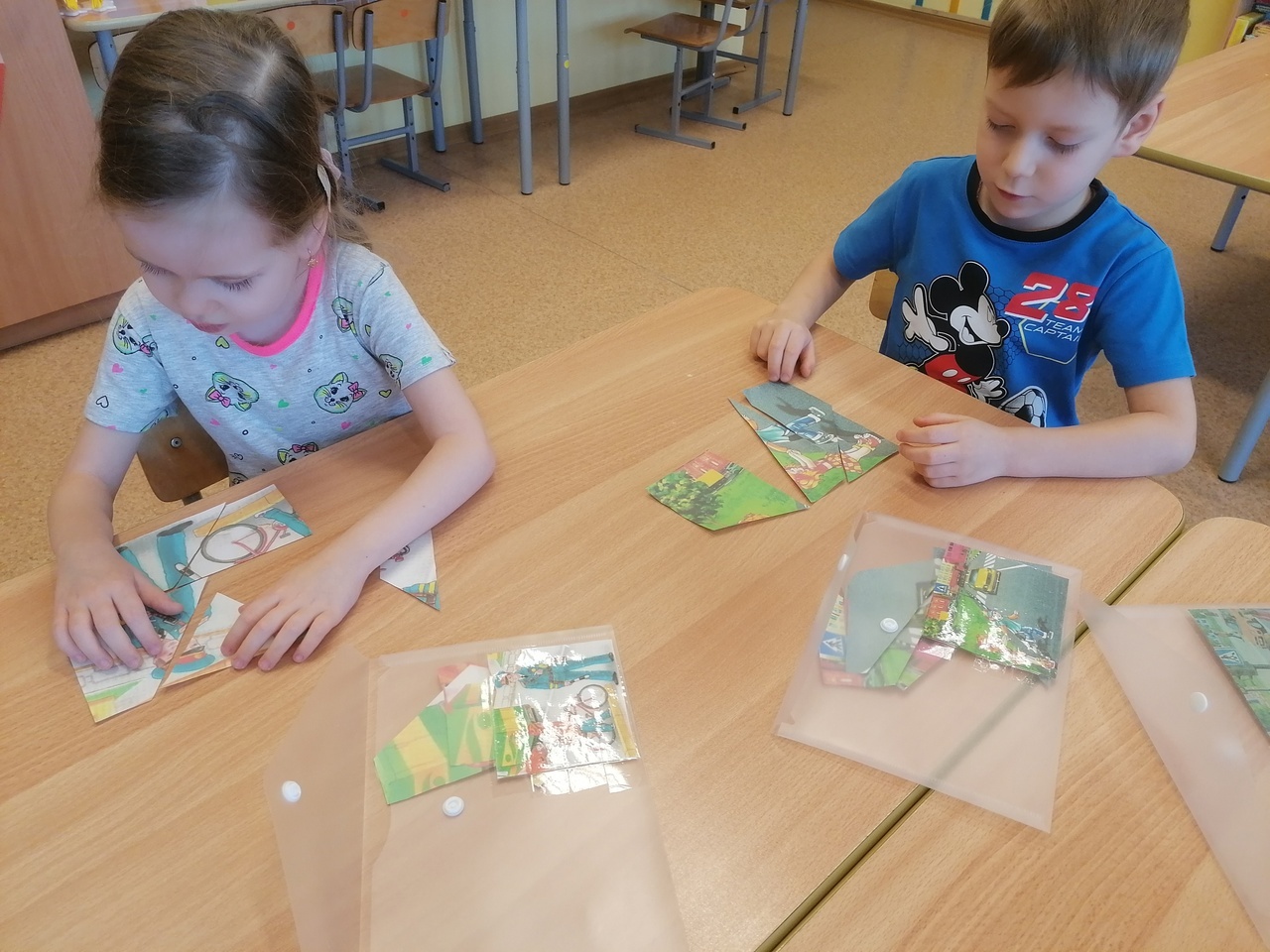 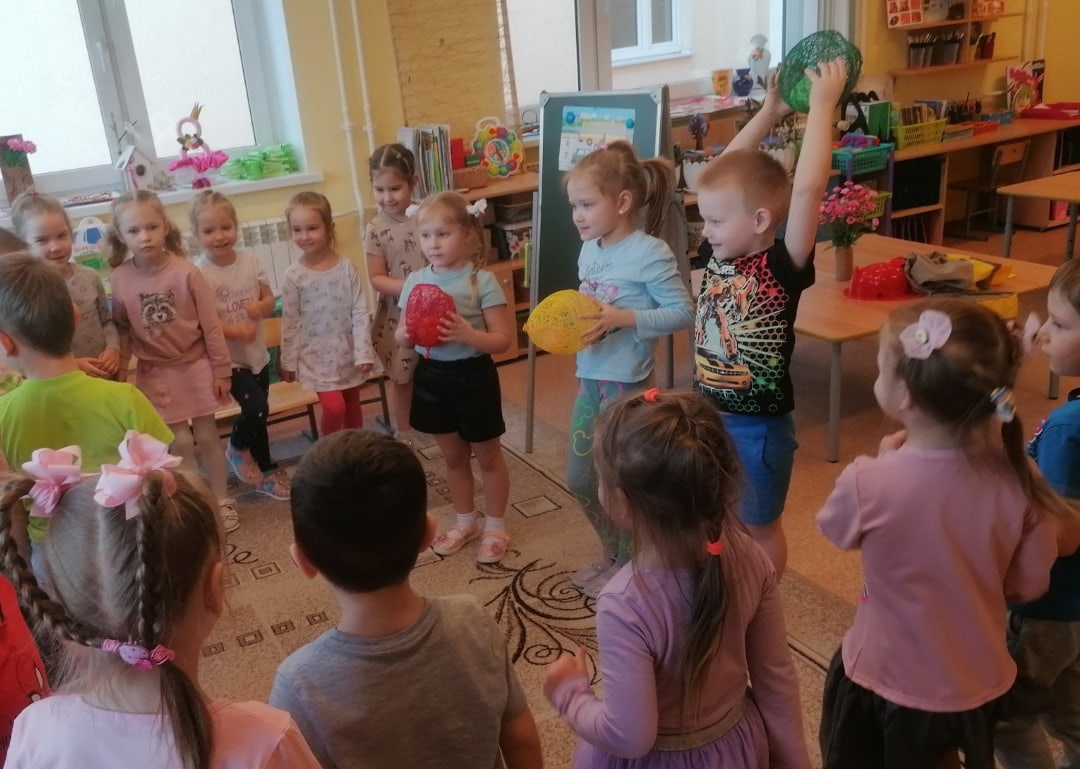 